колесная пескомойкаLink: Галерея       Получить цены и поддержки Колесная пескомойка является необходимым круглым ковшом оборудованием мойки искусственного( и природного )песка. Она имеет возможность мыть каменный порошок и примесь искусственного песка, для повышения качества песка. герметизированная  система и надежная передача, гарантирует эффект вымыть и обезводить.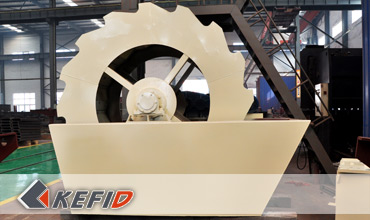 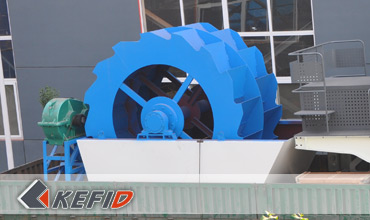 Главные особенности1. простая конструкция, высокая надежность: колесная пескомойка характеризуется высокой чистотой, Особенно передаточная часть отделяется от воды и песка, поэтому коэффициент аварии значительно ниже, чем при эксплуатации ведущих стиральных машин в настоящее время.
2. рациональная структура и высокая производительность:
3. большые количества обработки, малые расходы мощности и маленькая потерь песка в ходе мойки.Технические параметрыПримечание: Любые изменения технических данных o колесная пескомойка не должно быть сообщено дополнительно.Наша группа продажКонтактыМодельНорма крыльчатки (mm)Макс. зернистость питателя (mm)Мощ. двигателя (kW)Масса (t) Производительность (t/h)Габарит (mm)XSD2610Φ2600×1000105.52.720-503255×1982×2690XSD2816Φ2800×16001011330-603540×3000×2880XSD3016Φ3000×160010153.350-1003845×3000×3080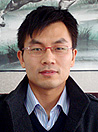 Kevin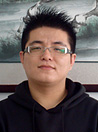 Johnny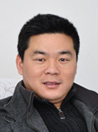 PeterShanghaiTel: +86-21-50458961Fax: +86-21-50458962E-mail: sales@kefidinc.comTel: + 86-371-67999255Fax: +86-371-67998980E-mail: david@kefidinc.comПродукцияГалереяМобильная дробилкана гусеничном ходуМобильная щековая дробилкаМобильная роторная дробилкаМобильная конусная дробилкаVSI мобильная дробилкаСтационарная дробилкащековая дробилкароторная дробилкаконусная дробилкаударная дробилкапроизводственная линияЛиния для производство щебняЛиния для производство пескамельницаVM вертикальная мельницаMTW трапецеидальная мельницаHGM мельница микропорошкаЕвропейская молотковая дробилкатрапецеидальная мельницаМельница высокого давленияшаровая мельницаМельница RaymondГрохот & Пескомойкавибрационный грохотСпиральная пескомойкаколесная пескомойкаПитатель & конвейерВибрационный питательленточный конвейерCrushingMobile Crushing PlantStationary Crushing PlantJaw CrusherImpact CrusherCone CrusherVSI CrusherAggregate Production LineGrinding MillVertical Grinding MillMTW Series Trapezoid MillMicro Powder MillTrapezium MillHigh Pressure MillRaymond MillBall MillEuropean Hammer MillScreening & WashingVibrating ScreenSand Washing MachineFeeding & ConveyingVibrating FeederBelt ConveyorDelivery of ProductsTechnologyWorkshopClients Visit and ExhibitonCorporate Culture